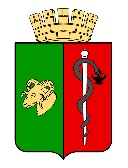 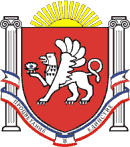 ЕВПАТОРИЙСКИЙ ГОРОДСКОЙ СОВЕТРЕСПУБЛИКИ КРЫМР Е Ш Е Н И ЕII созывСессия №3609.11.2021                                       г. Евпатория                                        №2-36/5О порядке размещения информациио проведении общественных обсуждений, направленных на информирование граждан и юридических лиц о планируемой (намечаемой) хозяйственной и иной деятельности, и ее возможном воздействии на окружающую среду на территории муниципального образования городской округ Евпатория Республики КрымВ соответствии со статьями 3, 9, 11, 12, 14 Федерального закона Российской Федерации от 23 ноября 1995 года № 174-ФЗ «Об экологической экспертизе», статьями 2, 32 Федерального закона Российской Федерации от 10 января 2002 г. № 7-ФЗ «Об охране окружающей среды», Федеральным законом Российской Федерации от 06 октября 2003 г. № 131-ФЗ «Об общих принципах организации местного самоуправления в Российской Федерации», руководствуясь ст. 16, Устава муниципального образованиягородской округ Евпатория Республики Крым, -                                                    городской совет РЕШИЛ:1. Утвердить Порядокразмещения информации о проведении общественных обсуждений, направленных на информирование граждан и юридических лиц о планируемой (намечаемой) хозяйственной и иной деятельности и ее возможном воздействии на окружающую среду на территории муниципального образования городской округ Евпатория Республики Крым. Прилагается.2.  Настоящее решение вступает в силу со дня обнародования на официальном сайте Правительства Республики Крым – http://rk.gov.ru в разделе: муниципальные образования, подраздел – Евпатория, а также на официальном сайте муниципального образования городской округ Евпатория Республики Крым http://my-evp.ru в разделе Документы, подраздел – Документы городского совета в информационно-телекоммуникационной сети общего пользования.3. Контроль за исполнением настоящего решения возложить на главу администрации города Евпатории Республики Крым Тихончука Р.Г.И.о. председателя Евпаторийского городского совета 		                           Э.М. ЛеоноваПриложение № 1 к решению Евпаторийского городского совета от 09.11.2021 № 2-36/5П О Р Я Д О Кразмещения информации о проведении общественных обсуждений, направленных на информирование граждан и юридических лиц о планируемой (намечаемой) хозяйственной и иной деятельности, и ее возможном воздействии на окружающую средуна территории муниципального образования городской округ Евпатория Республики Крым1. Порядок размещения информации о проведении общественных обсуждений, направленных на информирование граждан и юридических лиц о планируемой (намечаемой) хозяйственной и иной деятельности, и ее возможном воздействии на окружающую среду на территории муниципального образования городской округ Евпатория Республики Крым(далее - общественные обсуждения) определяет сроки и последовательность размещения информации о проведении общественных слушаний.2. Ответственность за размещение информации о проведении общественных обсуждений возлагается на администрацию города Евпатории Республики Крым.3. Информация о проведении общественных обсуждений размещается на официальном сайте муниципального образования городской округ Евпатория Республики Крым «Моя Евпатория»  в сети «Интернет» http://rk.gov.ru.При этом администрация города Евпатории Республики Крым обеспечивает обязательное информирование заказчиков проведения государственной экологической экспертизы, а также общественности. 4. Администрация города Евпатория Республики Крым в течении трех рабочих дней со дня поступления уведомления о проведении общественных обсуждений издает постановление администрации о размещении информации о проведении общественных обсуждений, в котором указывается в т.ч. следующее:- сведения о форме проведения общественных обсуждений, определенной органом местного самоуправления;- сведения о длительности проведения общественных обсуждений с даты обеспечения доступа общественности к объекту общественных обсуждений (размещения объекта общественных обсуждений), по адресу(ам), указанному(ым) в уведомлении;- сведения о сборе, анализе и учете замечаний, предложений и информации, поступающих от общественности, в т.ч. об адресе(ах), в том числе электронной почты, согласно уведомлению, по которым администрацией города Евпатории Республики Крым обеспечивается прием замечаний и предложений общественности в течение срока общественных обсуждений;- сведения о лице(ах) уполномоченном (-ых) представлять администрацию города Евпатории Республики Крым на общественных обсуждениях и уполномоченных подписать протокол общественных обсуждений.5. Администрация города Евпатория Республики Крым в течении пяти рабочих дней со дня поступления уведомления о проведении общественных обсуждений размещает информацию о проведении общественных обсуждений, включающую в себя:- сведения о форме проведения общественных обсуждений, определенной администрацией города Евпатории Республики Крым;- сведения о длительности проведения общественных обсуждений с даты обеспечения доступа общественности к объекту общественных обсуждений (размещения объекта общественных обсуждений), по адресу(ам), указанному(ым) в уведомлении;- сведения о сборе, анализе и учете замечаний, предложений и информации, поступающих от общественности, в т.ч. об адресе(ах), в том числе электронной почты, согласно уведомлению, по которым администрация города Евпатория Республики Крым обеспечивается прием замечаний и предложений общественности в течение срока общественных обсуждений.